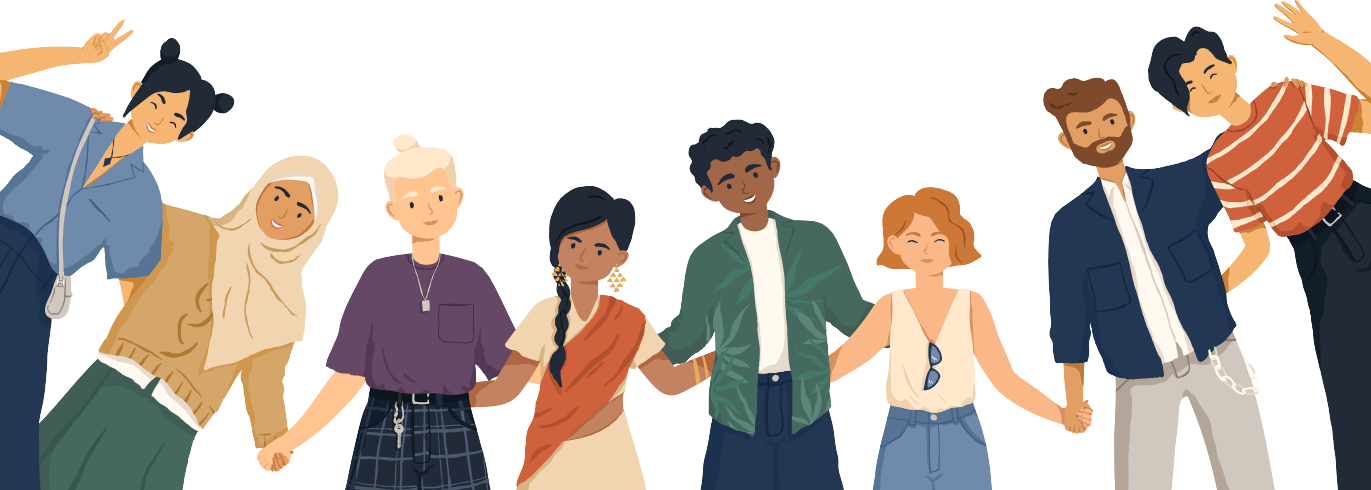 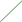 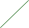 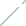 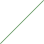 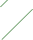 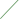 SOCIOLOGÍA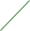 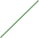 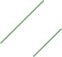 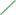 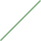 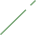 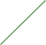 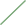 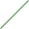 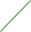 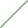 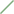 NOMBRE: ASIGNATURA: PROYECTO: FECHA: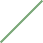 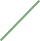 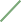 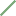 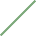 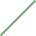 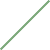 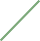 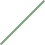 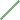 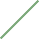 